ف مواجهة#InThisTogetherدعم كوفنتيعيشةتكلفة أزمة المالمتفاقمة.المتفاقمة.المعيشةتكلفةأزمةتسببهالذيبالضغطمن الناسمزيديشعركل يوم،علىحصولكبشأن المستقبل،تشعر بالقلقصعوبات مادية أوفإذا كنت تواجهكبيرا.حدث فرقا˝ يمبكرة يمكن أنالمساعدة في مرحلةإليها.بحاجةكنتإذاالمساعدةطلبال تتردد فيمجاالتأهمالمنشور معلومات عنيتضمن هذهكوفنتري .المتوفرة فيالدعم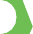 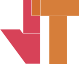 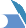 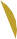 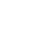 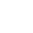 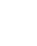 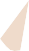 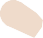 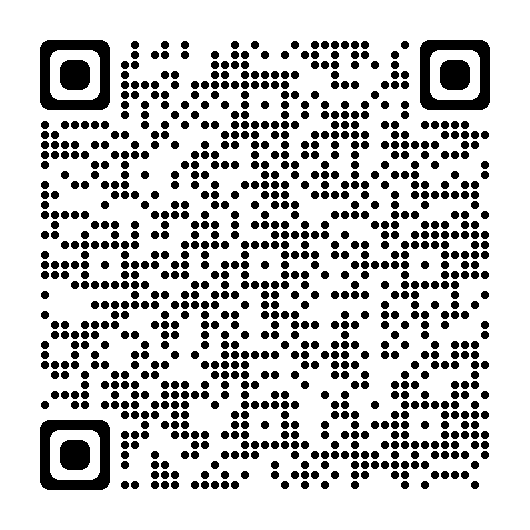 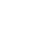 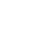 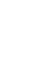 لمزيد من المعلومات الرجاء زيارة: www.coventry.gov.uk/costoflivingأو االتصال على الرقم: 333 834 08085